	Нравственное воспитание учащихся.1. Работать над формированием ученического коллектива.2. Работать над активизацией познавательных процессов, повышением учебной мотивации.3. Повышать уровень самоконтроля в отношении проявления своего эмоционального состояния в ходе общения.4. Повышать уверенность в своих силах.5. Создать условия для раскрытия творческого потенциала детей.6. Формировать коммуникативные навыки.7. Формировать позитивную моральную позицию. 1.Здоровье 2. Семья.3. Наша родина.4. Культура.5. Природа.6. Труд.7. Человек.В классе 18 обучающихся.Из них 10 мальчиков и 8 девочек.В возрастной состав класса входят дети 2000-2006 года рождения. В классе учатся дети из полных семей(12), из неполных семей(5),  из многодетных семей(5). Из них КолмыковАрсен –сирота (воспитывает бабушка),Гудкова Женя  из неполной семьи (воспитывает  одна мать), Воротнюк Настя из многодетной семьи (воспитывает одна мать, отец умер), Рядченко Владимир из многодетной неполной семьи( в семье 3 детей ,воспитывает одна мать)В класс пришли дети с разным уровнем подготовки. Посещали детский сад 7 человек:Кравцов Данила, Бугаёв Дмитрий, Гудкова Женя, Сорока Ваня, Кузнецова Анна, Гуренко Ваня, Рядченко Владимир. Дети в классе подвижные .В классе есть мальчик (Клюшников Юрий  - инвалид),который  обучается на дому по программе 8 вида. Рядченко Вова тоже имеет инвалидность.II. Содержание и характер учебной деятельности.Общая характеристика успеваемости, дисциплины. :Класс с разным уровнем способностей. Есть  хорошо подготовленные дети (Гудкова Женя, Гуренко Ваня ,Тимофеева Оля, Сорока Ваня,Кравцов Данила)Есть слабо подготовленные дети  (Котенко Рома,Колмыков Арсен,Нижевясова Алла ,Нижевясова Лиля, Печняк Артём )Наличие контроля за оценками отдельных учеников:  проводятся дополнительные занятия со слабоуспевающими учащимися (Нижевясовой Аллой, Нижевясовой Лилей, Котенко Романом, Колмыковым Арсеном)Требования к ним классного руководителя, Контроль за выполнением домашнего задания, наличие школьных принадлежностей , контроль за работой на уроке.Дисциплина, кто нарушает:  В классе есть дети ,которые нарушают дисциплину ,это Гудкова Женя, Гуренко Ваня, Бугаёв  Дима, Рядченко Вова, Колмыков Арсен.Отрицательные моменты в учебной работеКонфликты  между детьми и Колмыковым Арсеном (Колмыков Арсен старше детей в классе на 5 лет) ,трудно сходится с детьми Гудкова Женя:.                  5.Пропуски уроков :случаев  пропусков уроков без уважительной                     причины  -не было.III. Жизнь класса вне учебных занятии.Интерес к кружкам, экскурсиям, коллекционированиюДети посещают кружок « Весёлая математика», Сорока Ваня, Гуренко Ваня занимаются в секции « оздоровительная гимнастика»Участие класса в общешкольнойжизни:Класс участвует в жизни школы. Дети принимали участие в выставке» Дары осени» ,участвовали в концертах посвящённых Дню учителя и Дню Матери.Общественно-полезный труд в школе, классе : в  классе  организованно дежурство, назначены ответственные ,за классом закреплена прилегающая к школе территория ,которую дети убирают.IV. Руководство классным коллективом и его организации.Актив класса,: старостой класса  назначена Тимофеева Оля, заместителем –Кравцов Данила._______________________________________________________________________________________________________________________________________Наличие неформальных лидеров: в классе есть лидеры –Бугаёв Дима,   Гудкова Женя.___________________Наличие отверженных и пути изменения отношения к ним сверстников:отверженных детей нет.V. Взаимоотношение внутри коллектива.1. Степень сплоченности : класс пока ещё не сплачён в  общий ,дружный коллектив.(над этим ведётся работа со стороны классного руководителя)Наличие или отсутствие группировки: группировок в классе нет._Особенности взаимоотношений между мальчиками и девочками __отношения между мальчиками и девочками –дружное.Анализ организации воспитательного процесса в классе и эффективностивоспитательной работы классного руководителя.Каждое из внеклассных мероприятий было составлено с учётом возрастных и психологических возможностей и потребностей учащихся. Проводились различные классные часы, внеклассные мероприятия в виде игр,  конкурсов, викторин, акций. В конце учебного года было проведено анкетирование на предмет определения заинтересованности учащихся в различных мероприятиях.  В анкетировании принимали участие все учащиеся класса – 17человек.В анкетах учащиеся указали наиболее понравившиеся мероприятия:   1. День Знаний.  2. Праздник «День рождения класса»3. Интеллектуально- развлекательная неделя «Калейдоскоп»   4. Классный час « Что такое уважение?!»  5. Классный час  «Здоровье – единственная драгоценность»  6. Конкурс «Старты надежд»  7. викторина «По дорогам сказок»  8. Урок по ПДД с участниками ГИБДД  9. Праздник «Поздравления для любимых»  10. КТД «Птицам зимой надо помогать».  11. Урок мужества  «На войну со школьного порога».  12 Конкурс чтецов.  13. Конкурс рисунков «быть здоровым – здорово!»   Активных участников – 13 человек, пассивных – 4 . В начале учебного года была поставлена цель:создание условий для социализации учащихся, для развития успешной личности через систему воспитательных мероприятий. В течение 2013– 2014года реализовывались такие задачи, как: Формирование дружного коллектива с активной жизненной позицией посредством КТД, бесед, классных часов;Подготовить ребят к длительной учебной работе в школе,  к  творческому  выполнению заданий;Способствовать развитию индивидуальных способностей учащихся путём вовлечения в различные конкурсы, викторины, развивающие игры,		Создание условий для формирования здорового образа жизни, сохранения и укрепления здоровья учащихся,Заинтересовать  общением друг с другом;Дать возможность для самоутверждения, проявления лидерских качеств;Воспитывать  нравственные качества;Развивать инициативу.Работа по достижению этих задач будет продолжаться  в соответствии с программой воспитательной работы класса.  Именно для достижения планируемых задач были проведены указанные выше мероприятия, классные часы, родительские собрания и т.д Взаимодействие классного руководителя с родителями и учащимися  позволяет проводить мероприятия с целью расширения кругозора, воспитания любви к малой Родине и обучения способам конструктивного взаимодействия.  И это можно увидеть в результатах достижений класса и участия в мероприятиях различного уровня.Результаты позволяют говорить о динамике сплоченности коллектива, о системе работы классного руководителя по достижению поставленной цели.  Хорошо,  когда в школе  с детьми   рядом не только  классный  руководитель, но и родители. Исходя из анализа воспитательной работы за  2013– 2014 учебный год, в 2014 – 2015уч. году следует  продолжать работать над реализацией цели:создание условий для социализации учащихся, для развития успешной личности через систему воспитательных мероприятий.Наряду с  поставленным задачами работать над: Созданием дружного коллектива детей и родителей, созданием положительной репутации класса;добиваться  высокого процента удовлетворенности учащихся, родителей и педагогов - жизнедеятельностью класса и школы.Помнить и способствовать тому,  что«Воспитанник начальной школы - творческая, жизнелюбивая, нравственная личность.»1.Формирование положительного отношения к школе, учению.2.Идейно-нравственное и эстетическое воспитание.3.Физическое воспитание. Трудовое воспитание.4.Экологическое. Героико-патриотическое, национальное, духовное                 воспитание5.Работа с родителями6.меропиятия по профилактике правонарушений ,наркомании,алкоголизма и курения «Наше общее дело». 7.Профилактика дорожно – транспортного травматизма. 8.Формирование гражданского отношения к Отечеству« Наша Родина»9. «Семья» - Формирование гражданского отношения к своей семье»10.Работа с «трудными» и одарёнными детьмиРабота с  одарёнными детьми1.Выполнение творческих работ.  2.Подготовка сообщений к урокам литературного чтения, окружающего мира.  3.Подготовка и участие в классных олимпиадах.  4.Участие в конкурсах чтецов.  5.Развитие логического мышления, памяти, воображения путём выполнения заданий повышенной трудности  6.Помощь сильных учащихся слабоуспевающим в шефских парах.Работа со слабоуспевающими  детьми1.Создание и работа шефских пар.    2.Выполнение  заданий, развивающих творческие способности  учащихся.    3.Консультации родителей по подготовке дополнительных заданий.    4.Контроль посещения учащимися  кружков а школе,     5.Вовлечение детей в общественную работу в коллективе, выполнении ими 		поручений.	    6.Исследование интересов детей и предоставление заданий в соответствии		с их интересами.	Работа с «трудными» детьми1.Исследование жилищно-бытовых условий учащихся.2.Консультации и беседы с родителями по воспитанию детей.3.Организация досугового времени путём вовлечения учащихся в кружки, секции       и другие внешкольные учреждения.4.Консультации родителей и детей с психологом и социальным работником.	 5.Контроль за выполнением поручений, которые учащиеся выбрали по своему желанию.	6.Повышение интереса к учению, путём предоставления им посильных	      дополнительных заданий по предметамЗАМЕЧАНИЯКлассный руководитель:Бездетко Раиса Геннадьевна1Бабюк Елизавета Дмитриевна!4.02.2006	Кирова 532Бугаёв Дмитрий Алексеевич27.06.2005	Кирова103Воротнюк Анастасия Олеговна08.06 2005	Заречная1374Голенских Ольга Сергеевна 30.06.2005Кирова2485Гудкова Евгения Владимировна07.11 2005	Новая 1 кв.16Гуренко Иван  Алексеевич20.08.2005	Кирова 1927Клюшников Юрий Олегович31.05.2005	Тенистая 168Колмыков Арсен Юрьевич24.05.2004	Заречная 1639Котенко Роман Игоревич10.10.2005	Кирова 25610Кравцов Данила Сергеевич20.10.2005	Кирова 9711Кузнецова Анна Александровна16.02.2006	Заречная 9412Нижевясова Алла Николаевна07.06.2005	Мичурина 1113Нижевясова Лилия Николаевна21.01 2004	Мичурина 1114Печняк Артём СергеевичЗавречная 10015Рядченко Владимир Александрович19.02 2006	Кирова7816Сорока Иван Андреевич23.12.2005	40 лет Победы10117Стрельцов Видим Александрович15.06.2005	40 лет Победы 7018Тимофеева Ольга Николаевна02.11.2005	Попкова 71Премьер- министрКравцов ДанилаЗаместитель премьер     министраБугаёв ДмитрийМинистерствообразованияГудкова ЖеняГоленских ОляСорока ВаняМинистерствокультурыКузнецова АняВоротнюк  НастяБабюк ЛизаМинистерство по трудуНижевясова АллаНижевясова ЛиляРядченко ВоваКотенко Рома Министерствоздоровья испортаГуренко ВаняСтрельцов ВадимКлассный президентТимофеева ОляДата Название мероприятияФорма проведенияОтветственный Общешкольные мероприятияАнализ проведённой работы1.09-«Моя малая родина! Мой край !Моя Бутурлиновка!»Беседа с презентацией и фильмом!УчительТоржественная линейка «День знаний»8.09-12.09Я – гражданин России. Урок России (о государственной символике»Наши порученияБеседаУчительОперация «Чистый школьный двор»15.09-19.09Безопасный маршрут «А в нашей семье…»Урок-игра Сочинение с иллюстрациямиУчительФотоконкурс «Моя Семья»22.09-26.09Весёлые стартыУчимся правильно жить и дружить»(Практические игры)ЭстафетаПрактические игрыУчительЭкскурсия в природу29.09-3.10Наши меньшие друзья (4 ОКТЯБРЯ ВЕМИРНЫЙ ДЕНЬ  ЖИВОТРЫХ)Учимся правильно жить и дружитьбеседаПрактические игрыУчитель6.10-10.10 Мой распорядок дня.ГО(Что мы знаем о гражданской обороне)БеседабеседаУчительВыставка поделок «Дары осени»Дата Название мероприятияФорма проведенияОтветственный Общешкольные мероприятияАнализ проведённой работы13.10-17.10Поле чудес.На наших улицах. ИграбеседаУчительСочинение «Моя родословная»20.10-24.10  Дорожные знаки.«Огонь –друг, огонь –враг»Видео урокБеседа с презентацией.УчительМесячник по пожарной безопасности.10.11-14.11Урок России (о государственной символике    и Дне народного единства» Конкурс рисунков «Природа в опасности»Беседа спросмотром слайдов и компьют.         игры.Конкурс рисунковУчительМероприятия посвященные Дню народного единства Выставка рисунков «Мы едины»17.11-21.11 «Лучшее слово о дружбе»                 - «Мои друзья моё богатство»В СТРАНЕИ ЛЮБИМЫХ КНИГклассный час с присутствием родителей на тему толерантного воспитания детейВикторинаУчитель«Я- выбираю спорт как альтернативу Пагубным привычкам.»Мероприятия посвященные Дню толерантности24.11-28.11День матери 28 ноября.Праздник «Одна на свете.»ПраздникУчитель«Театр и дети»Операция «Зелёный класс»Меропиятия посвященные Дню матери1.12-5.12 Преклонение.(3  декабря- всемирный день инвалидов)Это должны знать всеБеседаБеседаУчительМероприятия в рамках всероссийской акции приуроченной к Всемирному  Дню борьбы со спидомДата Название мероприятияФорма проведенияОтветственный Общешкольные мероприятияАнализ проведённой работы8.12-12.12Волшебный день. Беседа о доброте и вежливости.)Конкурс чтецов стихи о РодинеБеседаконкурсУчительБеседа «Профилактика подростковой преступности15.12-19.12Урок мужестваАлкоголь ,курение и наркомания-всё это убивает жизнь.БеседаБеседа с просмотром фильмаУчительМероприятие ко «Дню героев»22.12-26.12Мастерская Деда Мороза.Украшаем классУчительВыставка рисунков «Природа нашего края»Генеральная уборка класса.29.12-30.12Новогодняя историяутренникУчительНовогоднее  представление12.01-16.01  Операция «здоровье»Дорога и её элементыБеседа –играБеседа по ПДДУчитель26.01-30.01Классный час «Потерянный день»«Красота окружающей природы»Беседа с играми и тестами БеседаУчительДата Название мероприятияФорма проведенияОтветственный Общешкольные мероприятияАнализ проведённой работы2.02-6.02«В царстве смекалки»Весёлая играУчитель9.02-13.02«В мире животных»Транспортные средстваУрок –путешествиебеседаУчитель14.02-19.02Дорожные знаки«Правила хорошего тона» (Учебные игры»Игра-беседаУчитель21.02-26.02Классный час посвящённый Дню Защитников ОтечестватурнирУчитель28.02-5.03Умелые ручки.Поделки к празднику 8 мартаСредства регулирования дорожного движенияИзготовление подарковбеседаУчитель7.03-12.03Классный час посвященный Дню 8 мартаконкурсУчительДата Название мероприятияФорма проведенияОтветственный Общешкольные мероприятияАнализ проведённой работы14.03-19.03Обычаи русской старины«Про братьев наших меньших» Праздник(викторина)Учитель21.03-2.04«Можно и нельзя»«Моё хобби» Турнир по командам(Диспут)Учитель4.04-9.04«Карусель»Дорожные знаки. ИграбеседаУчитель11.04-17.04«Я познаю мир»играУчитель18.04-23.04«Как у нас в семье празднуется День рождения»Беседа-диспут «Моя помощь родным»Беседа-диспутУчитель25.04-30.04 «Родная Земля»БеседаУчительДата Название мероприятияФорма проведенияНаправление Ответственный Общешкольные мероприятияАнализ проведённой работы2.05-14.05«Великий День Победы!»ПраздникНаща  Родина,ЧеловекУчитель16.05-21.05 «Путь  к Победе». Уроки мужестваНаща  Родина,ЧеловекУчитель23.05-28.05«В свободный час»Подвижные игрыЗдоровье ЧеловекУчитель30.05«Портрет моего класса» «Портрет Беседа «Мир эмоций и чувств» моего класса» (игра)играЧеловекУчитель31.05Здравствуй солнечное лето!походПриродаЧеловекздоровьеУчитель№Тема собранияДата 1.Организационное собрание.1.09.142.Родительское собрание по  вопросам профилактики  «Алкоголизма средиподросков.»Роль семьи и школы в формировании интереса к учению.14.10.143.Мой ребёнок становится трудный3.12.144.Роль самооценки в формировании личности.4.03.145.Поощрения и наказания,как методы воспитания.29.04.14№Ф.И.уч-сяСент.Окт.Нояб.Дек.Янв.Фев.МартАпр.Май1.Бабюк Лиза2.Бугаёв Дмитрий3.Воротнюк Анастасия4.Голенских Ольга5.Гудкова Евгения6.Гуренко Иван7.Клюшников Юрий8.Колмыков Арсен9.Котенко Рома10.Кравцов Данила11.Кузнецова Анна12.Нижевясова Алла13.Нижевясова Лилия14.Рядченко Владимир15.Сорока Иван16.Стрельцов Вадим17.Тимофеева Ольга№Ф.И.О. Дом.адресТелефон Место работы1СтрельцоваНатальяАлександровна40 лет Победы 702-35-67Не работает2Сорока Ирина Владимировна40 лет Победы 1018-952-545-07-97Не работает3Кравцова Александра ИвановнаКирова 978-951-541-56-08Магазин «Рыбный двор» продавец4Гуренко Ирина ГригорьевнаКирова1922-78-68Не работает№Темы заседанийДата1Изучение вопроса организации  питания учащихся.6.092Подготовка празднования нового года. Подведение итогов за первое полугодие.6.123Поздравление пап и мальчиков класса ко дню Защитника Отечества25.014Обсуждение проблем формирования нравственных устоев личности.12.04№Тема собранияДата 1.Организационное собрание.1.09.142.Родительское собрание по  вопросам профилактики  «Алкоголизма среди подростков» .Роль семьи и школы в формировании интереса к учению.17.10.143.Мой ребёнок становится трудный12.12.144.Роль самооценки в формировании личности.Место ребёнка в детском коллективе (атмосфера жизни семьи, как фактор  психического здоровья ребёнка)психического здоровья ребёнка4.03.155.Поощрения и наказания, как методы воспитания.29.04.15№Тема Дата 1Экскурсия по родному городу5.112Зимние забавы 10.013«В гостях у сказки» экскурсия в городскую библиотеку24.03МесяцМероприятия	Регулярно	РегулярноСентябрь1.Составление социального паспорта класса.2.Выбор органов классного самоуправления, распределение поручений.3.Классный час «Права и обязанности школьника»4.Оформление уголка «Знай и выполняй правила дорожного движения!»5. Инструктаж  обучающихся по ПДД6.Устный журнал «Азбука юного пешехода», практикум по ПДД.7.Классный час «Правила поведения в экстремальной ситуации»8. Практикум «Действия школьников при пожаре»1.Контроль за успеваемостьюдетей и посещаемостьюими занятий.2. Контроль за занятостью учащихся класса всвободное время(посещение кружков, секций)3.Индивидуальные беседы с детьми девиантногоповедения4.Привлечение учащихсяк подготовке и проведе-нию воспитательных мероприятий5. Организация отдыхадетей в период каникул6. Посещение семей,беседы с родителямиОктябрь1.Час общения «Правила школьной жизнедеятельности»2.Тематическое занятие «Давайте учиться жить»1.Контроль за успеваемостьюдетей и посещаемостьюими занятий.2. Контроль за занятостью учащихся класса всвободное время(посещение кружков, секций)3.Индивидуальные беседы с детьми девиантногоповедения4.Привлечение учащихсяк подготовке и проведе-нию воспитательных мероприятий5. Организация отдыхадетей в период каникул6. Посещение семей,беседы с родителямиНоябрь1.Классное собрание «Наш класс на перемене»2. «Лотерея хороших поступков» (игровая программа»3.Классный час «Всемирный день прав ребенка»1.Контроль за успеваемостьюдетей и посещаемостьюими занятий.2. Контроль за занятостью учащихся класса всвободное время(посещение кружков, секций)3.Индивидуальные беседы с детьми девиантногоповедения4.Привлечение учащихсяк подготовке и проведе-нию воспитательных мероприятий5. Организация отдыхадетей в период каникул6. Посещение семей,беседы с родителямиДекабрь1.Беседа-размышление «Что такое хорошо, что такое плохо»2.Родительское собрание «Детская агрессивность».Причины и последствия детской агрессивности»3.Диагностика (анкетирование) учащихся «Психологический климат в классном коллективе»1.Контроль за успеваемостьюдетей и посещаемостьюими занятий.2. Контроль за занятостью учащихся класса всвободное время(посещение кружков, секций)3.Индивидуальные беседы с детьми девиантногоповедения4.Привлечение учащихсяк подготовке и проведе-нию воспитательных мероприятий5. Организация отдыхадетей в период каникул6. Посещение семей,беседы с родителямиЯнварь1.Классный час «О невежах и вежливости»2. «Поступки твои и других» (разбор ситуаций)1.Контроль за успеваемостьюдетей и посещаемостьюими занятий.2. Контроль за занятостью учащихся класса всвободное время(посещение кружков, секций)3.Индивидуальные беседы с детьми девиантногоповедения4.Привлечение учащихсяк подготовке и проведе-нию воспитательных мероприятий5. Организация отдыхадетей в период каникул6. Посещение семей,беседы с родителямиФевраль1.Час общения «Будущее России – это мы!»2.Беседа-диалог «О нормах поведения»1.Контроль за успеваемостьюдетей и посещаемостьюими занятий.2. Контроль за занятостью учащихся класса всвободное время(посещение кружков, секций)3.Индивидуальные беседы с детьми девиантногоповедения4.Привлечение учащихсяк подготовке и проведе-нию воспитательных мероприятий5. Организация отдыхадетей в период каникул6. Посещение семей,беседы с родителямиМарт1.Классный час «Дисциплина и порядок – наши верные друзья!»2.Беседа –игра «Как надо разговаривать со взрослыми»3. «Твое поведение дома» (ситуативные задачи, тест)1.Контроль за успеваемостьюдетей и посещаемостьюими занятий.2. Контроль за занятостью учащихся класса всвободное время(посещение кружков, секций)3.Индивидуальные беседы с детьми девиантногоповедения4.Привлечение учащихсяк подготовке и проведе-нию воспитательных мероприятий5. Организация отдыхадетей в период каникул6. Посещение семей,беседы с родителямиАпрель1.Час общения «Все мы разные, но мы – одна семья!»2. Родительское собрание «Конфликт с собственным ребенком и пути его разрешения»1.Контроль за успеваемостьюдетей и посещаемостьюими занятий.2. Контроль за занятостью учащихся класса всвободное время(посещение кружков, секций)3.Индивидуальные беседы с детьми девиантногоповедения4.Привлечение учащихсяк подготовке и проведе-нию воспитательных мероприятий5. Организация отдыхадетей в период каникул6. Посещение семей,беседы с родителямиМай1.Беседа-размышление «Трудно ли быть хорошим?»2.Диагностика уровня воспитанности учащихся3. Организация летнего отдыха детей1.Контроль за успеваемостьюдетей и посещаемостьюими занятий.2. Контроль за занятостью учащихся класса всвободное время(посещение кружков, секций)3.Индивидуальные беседы с детьми девиантногоповедения4.Привлечение учащихсяк подготовке и проведе-нию воспитательных мероприятий5. Организация отдыхадетей в период каникул6. Посещение семей,беседы с родителями№Основные направления.Цели.СодержаниеработыОтветственныеДатаВыпол-нение1.2.3.Продолжать работу над сплочением коллективаРазвитие и поддержание интереса к школе, учёбеФормировать активную позицию школьника в учении, учить знания и навыки самостоятельно применять в жизнь.Организация работы в классе.Распределение поручений. Организация дежурства в классе.Активизация работы на уроке, использование игровых моментов.Соблюдение чистоты школьного двора, рабочего места за партой.Рейд «Живи, книга»Рейд «Чистые руки»Кл.час:Кл.час: «Учимся правильно жить и дружить»(Практические игры)Кл.час: «Правила хорошего тона» (Учебные игры»Кл.час: «Портрет Беседа «Мир эмоций и чувств»моего класса» (игра)Кл.руководительУч-сяУчительУч-сяУчительУчительКл.руководительКл.руководительКл.руководительКл.руководительВ теч.годаСентябрьВ теч.годаВ теч.годаСентябрьДекабрьМартОктябрьФевральМай 1.2.3.4.5.6.1.2.3.4.5.6.Воспитание трудовой дисциплины, ответственностиФормирование чувства товариществаВоспитание в духе борьбы с жестокостью, эгоизмомФормирование в коллективе, в характере каждого уч-ся таких черт, как милосердие, справедливостьСпособствовать развитию эстетического вкуса, правильному восприятию музыкальных и худ.произведений.Привитие любви к музыке и искусству, интереса и любви к чтениюКоллективное творчество.Мастерская Деда Мороза.Взаимопомощь на уроках. Самоконтроль. Беседа о доброте и отзывчивости. Беседа о культуре поведенияБеседа о товариществе и дружбе.Чтение рассказов о дружбе.Игра-соревнование ко Дню защитника Отечества. Конкурс рисунков «Природа в опасности»Кл.час: Беседа «Красота окружающей природы»«День отца»Подготовка худ.самодеятельности.Экскурсии в лес.Кон-с рисунков «Весна пришла», «Зимние забавы», «Скоро лето»Кл.час: «Умелые ручки» (Работа в творческой мастерской)Кл.час: «Моё хобби» (Диспут)«А ну-ка, девочки»Кл.руководительУчительУч-сяКл.руководительКл.руководительКл.руководительУч-сяКл.руководительУч-сяКл.руководительКл.руководитель,РККл.руководительУч-сяУч-сяКл.руководительУч-сяКл.руководительУч-сяУроки трудаЕжедневноОктябрьАпрельМайУроки чтенияФевральНоябрьЯнварьноябрьк праздникамСентябрьМартДекабрь, майМартАпрельМарт Март1.2.3.4.5.6.1.2.3.4.5.6.7.Помочь детям расти здоровыми, закалёнными.Овладение навыками и привычкой проведения утренней гимнастики.Воспитание уважения к труду.Воспитание уважения к  людям труда, развитие интереса к будущей профессии.Привитие трудолюбия.Учить бережному отношению к своей школе, классу, имуществу.Формировать навыки творческого труда, эстетичности оформления своих работПринимать участие в спортивных мероприятияхПроведение утренней гимнастики.Физкультурные паузыДиспансеризация уч-сяПодвижные игры на улицеИгра «Весёлые старты»Участие в субботниках, труд.десантах Беседа «Все профессии нужны»Дежурство в классеЧтение рассказов о труде.Рейд «Живи,книга»Изготовление поделок из природ.матер.Кл.час: Беседа «С книгой жить – век не тужить»Мастерская Деда МорозаКл.рук.Учитель физ-рыРодители, уч-сяУчительМед.работникиуч-сяУчитель физ-рыуч-сяКл.рукуч-сяуч-сяуч-сяуч-сяКл.рукуч-сяСентябрьМайЕжедневноЕжедневноОктябрьЕжедневноФевральВ теч.годаНоябрьЕжедневноНа уроках чтенияМайОктябрьНоябрь Декабрь1.2.3.4.5.6.1.2.3.4.Приумножать, беречь природу, прививать любовь к природеПрививать навыки культурного поведения в местах отдыхаВоспитывать патриотические чувства, любовь к Родине.Развивать чувство гордости за свою страну, уважение к людям старшего поколения, героям ВОВОрганизация и проведение экскурсий.Кон-с рисунков «Береги природу»Кл.час: Беседа-диспут «Моя помощь родным»Кл.час:  «Про братьев наших меньших»(викторина) Кл.час: Сочинение с иллюстрациями «А в нашей семье…»Операция «Спаси животных»Встречи с ветеранами ВОВКл.час: Уроки мужества «Путь к Победе»Вахта памяти, посвящённая Дню ПобедыКл.час «Слава тебе, победитель-солдат!»Кл.час «Моё Отечество»Экскурсия в музей.Кл.рук.Уч-сяУчительУч-сяУч-сяУч-сяАдминистрацияКл.руководительУч-сяУчительУчительУчительРуководитель музеяОктябрьМайАпрельМартСентябрьМайМайМайМай Май Декабрь  Февраль 12.3.4.   5.6.Изучить взаимоотношения «Ребёнок-родители», вовлекать в совместную деятельностьПривлечение родителей к работе в классеПроведение род.собранийПосещение на дому всех уч-ся с целью знакомства с жилищ.условиямиИнд.беседы с родителямиПомощь родителей в утеплении, оформлении классаИнд.посещение неблагополучных семейРод.собрания:1. Организационное собрание. 2.. Родительское собрание по  вопросам профилактики  «Алкоголизма средиподросков.»Роль семьи и школы в формировании интереса к учению3. Мой ребёнок становится трудный4. Роль самооценки в формировании личности5.Поощрения и наказания,как методы воспитанияАнкетированиеУчастие родителей в кл.часах, в походах и праздниках.Консультации родителей День открытых дверей.Род.комитетКл.рук.Кл.рук.Род.комитетКл.рук, мед.сестраКл.рук.Кл.рук.Кл.рук.Род.комитетУчитель В теч.годаВ теч.годаВ теч.годаВ теч.годаСентябрьНоябрьМартМайВ теч.годаВ теч.годаВ теч.годаНоябрь Организационно-Правовые меры           Профилактика работы С родительской общественностью.Профилактика подростковой преступности, наркомании, алкоголизма и курения.1.Тестирование и анкетирование по выявлению группировок    экстремистской направленности.2Проведение межведомственной операции «Подросток», «Дети улиц» , рейдов «Дискотека».,«Подвал», «Группировка»1.Родительское собрание по  вопросам профилактики  «Алкоголизма среди подросков»2. «Лучшее слово о дружбе»- классный час с присутствием родителей на тему толерантного воспитания детей.«С режимом дня - мы друзья», «Вредным привычкам – нет!» - Конкурс рисунков «Курение вредит здоровью» - Беседа – игра «Спички детям не игрушки» - Игра–практикум «Перейдем дорогу» - Беседа «Что такое наркотики?» - - Классные часы – беседы «Наши права защищает государство», «Права и обязанности учащихся»Классный час «Почетная должность быть человеком»Октябрь 2014Декабрь- январь2014-2015 г.Март 2014гМарт2014г.ОктябрьНоябрьДекабрьЯнварьсентябрьфевральсентябрь март1.2.3.4.5.6.1.2.3. 4.Повышение уровня культуры уч-ся в транспорте и на дорогах.Организация обучения уч-ся ПДД.Пропаганда знаний по безопасному поведению на дорогах и в транспорте.Усовершенствование навыков уч-ся по самостоятельному безопасному поведению на дороге. 1.Игра «Мы идём в школу» 2. Беседа «Это должен знать каждый» 3. Утренник «Азбука юного пешехода» 4. Викторина «Красный, жёлтый, зелёный» 5. Утренник «Правила дорожного движения» 6. Встреча с сотрудником ГИБДД 7. Викторина «Красный, жёлтый, зелёный»  8. Утренник «Мы изучаем ПДД» 9. Утренник «Это должен каждый знать                        Обязательно на пять» Тематика классных часов: Безопасный маршрут. На наших улицах. Это должны знать все. Наши верные друзья. Дорога и её элементы. Транспортные средства. Средства регулирования дорожного движения. Дорожные знаки. Кл.руководительКл.руководительКл.руководитель, уч-сяКл.руководительКл.руководитель, уч-ся Администрация Кл.руководитель, уч-ся Кл.руководитель, уч-сяКл.руководитель, уч-сяКл.руководительКл.руководительКл.руководительКл.руководительКл.руководительКл.руководительКл.руководительКл.руководительСентябрь ОктябрьНоябрь ДекабрьЯнварь Февраль Март Апрель МайСентябрь ОктябрьНоябрь ДекабрьЯнварь Февраль Март Апрель Май1.2.3.4.5.6.1.  2.Развивать общественную активность учащихся, воспитывать в них сознательное отношение к народному достоянию, верность боевым и трудовым традициям старшего поколения, преданность отчизне, готовность к защите её свободы и независимости.Воспитывать политическую культуру, чувство ответственности и гордости за свою страну.Кл.час: Беседа «Родная Земля»Кл.час: Беседа «Овеянные славою флаг наш и герб»Кл.час: Конкурс чтецовКонкурс сочинений «Моя малая Родина»Кл.час:Урок России (о государственной символике»Конкурс рисунков «За что я люблю свою Родину»УчительУчительУчительУч-сяУч-сяУч-сяУчительСентябрьДекабрьДекабрьНоябрьНоябрьСентябрьДекабрь1.2.3.4.5.6.123Формировать уважение к членам семьи.Воспитывать семьянина, любящего своих родителей.Формировать понимание сущности основных социальных ролей: дочери, сына, мужа, жены.Беседа «Что значит быть хорошим сыном и дочерью»Конкурс стихов «Я и моя семья»Концерт «От всей души»Праздник «Только раз в году»Беседа «С любовью к бабушке»Кл.руководительУч-ся Муз.работникКл.руководительКл.руководительФевраль Март МартВ теч.годаМарт1.2.3.4.5.6.1.2.3.Формирование здорового образа жизни, физическое развитие детей.Интеллектуальное развитие личности Развитие творческих способностейБеседа и кон-с о вреде курения.Инд.посещение неблагополучных семейИнд.беседы с детьмиАнкетирование «Что мне нравится в школе»Вовлечение детей в кружковую работу после обедаПроведение тестированияРабота по карточкамКон-с «Алло, мы ищем таланты!»Участие в конкурсе «Зимние интеллектуальные игры»Участие в конкурсе по русскому языку «Участие в конкурсе рисунков Род.комитетРод.комитетУчительУчительУчительУчительУч-сяУчительУчительУчительУчительЯнварьВ теч.годаВ теч.годаМайСентябрьВ теч.годаВ теч.годаАпрельПо плану администрации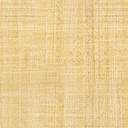 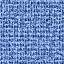 